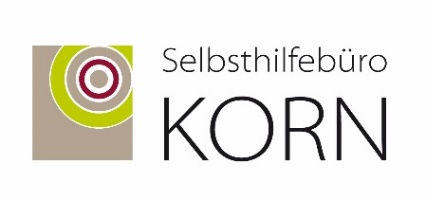 	Einwilligungserklärung zu Datenschutz und Gesprächsregeln
	bei virtuellen Angeboten des Selbsthilfebüro KORN e. V.Wir freuen uns über Ihre Anmeldung zu folgendem Angebot des Selbsthilfebüro KORN e. V.:  Die Sicherheit Ihrer Daten ist uns besonders wichtig. Lesen Sie dazu bitte die beiliegenden Datenschutzbestimmungen im Zusammenhang mit Ihrer Anmeldung.
Ebenfalls anbei finden Sie Regeln und Empfehlungen für virtuelle Treffen, die wir für einen möglichst positiven Ablauf zusammengestellt haben.Bitte füllen Sie die nachfolgende Einwilligung aus und senden uns diese per E-Mail zurück an:kontakt@selbsthilfebuero-korn.deNähere Informationen und Zugangsdaten zur Veranstaltung senden wir Ihnen spätestens am Tag der Veranstaltung per E-Mail zu.
Erläuterung zur Datenerhebung
  Ich bestätige, die beiliegenden Datenschutzbestimmungen gelesen zu haben, sowie          die Richtigkeit und Freiwilligkeit meiner gemachten Angaben.

Empfehlungen und Regeln für virtuelle Treffen

  Ich bestätige, die beiliegenden Empfehlungen und Regeln für virtuelle Treffen gelesen           zu haben. Insbesondere die Regelungen zu Screenshots und Audioaufnahmen, sowie           zur Verschwiegenheit werde ich berücksichtigen.
Datenschutzbestimmungen im Zusammenhang mit Ihrer
Anmeldung und Teilnahme an oben genannter Veranstaltung
des Selbsthilfebüro KORN e. V. nach Art. 13 Abs. 1, DSGVO1. Verantwortlich für die DatenerhebungChristine Lübbers (Geschäftsführerin), Selbsthilfebüro KORN, c/o Universitätsklinikum Ulm,Albert-Einstein-Allee 23, 89081 Ulm, datenschutz@selbsthilfebuero-korn.de, Tel.: 0731 – 880344102. Zwecke der Verarbeitung Ihrer personenbezogenen DatenAnmelde- und Organisationsprocedere, sowie Teilnahme an oben genannter Veranstaltung des Selbsthilfebüro KORN.3. Rechtsgrundlage der Verarbeitung Ihrer DatenIhre Daten werden auf Grundlage von Art. 6, Abs. 1b DS-GVO in Verbindung mit Art. 9, Abs. 2h DS-GVO in Verbindung mit Art. 9 Abs. 3 DS-GVO verarbeitet.4. Empfänger personenbezogener DatenIhre Daten werden auf dem Server und in Papierform von Mitarbeiterinnen des Selbsthilfebüro KORN gespeichert.5. Dauer der Speicherung Ihrer DatenVorname, Name, Anschrift, Geburtsdatum und E-Mail-Adresse werden bis zum Ende der Veranstaltung auf dem Server des Selbsthilfebüro KORN gespeichert. Anschließend werden alle Daten gelöscht, sofern keine gesetzlichen Aufbewahrungsfristen dem entgegenstehen.6. Ihre RechteWenn Sie in die Verarbeitung Ihrer Daten durch das Selbsthilfebüro KORN eingewilligt haben, können Sie diese Einwilligung jederzeit ohne Angabe von Gründen ganz oder in Teilen widerrufen. Der Widerruf der Einwilligung gilt nicht rückwirkend.Sie haben das Recht, Auskunft über die zu Ihrer Person gespeicherten personenbezogenen Daten zu erhalten.Bei unrichtiger Verarbeitung personenbezogener Daten steht Ihnen ein Recht auf Berichtigung zu.
Im Falle datenschutzrechtlicher Verstöße haben Sie das Recht, beim Landesbeauftragten für den Datenschutz und die Informationsfreiheit Baden-Württemberg Beschwerde einzulegen.Regeln und Empfehlungen für virtuelle Treffen				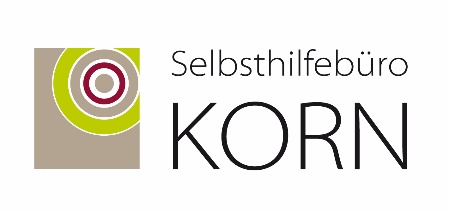 Verschwiegenheit hat höchste Priorität, ebenso Toleranz und Respekt untereinander.Außenstehenden gegenüber wird Stillschweigen über die Gespräche bewahrt.
Der versandte Zugangs-Link ist ausschließlich für Teilnehmer*innen bestimmt. Achten Sie darauf, dass keine weitere Person Einsicht auf Ihren Bildschirm hat oder mithören kann.Mitschnitte jeglicher Art (wie z.B. Screenshots oder Audioaufnahmen) sind nicht erlaubt.Vermeiden Sie Hintergrundgeräusche. 
Schalten Sie bei Videokonferenzen das Mikrofon stumm, wenn Sie nicht sprechen und nutzen Sie – falls vorhanden – Kopfhörer oder ein Mikrofon.Wer etwas sagen möchte, meldet sich.
Um zu verhindern, dass alle durcheinanderreden, ist es wichtig, dass immer nur 1 Person spricht. Daher bitten wir darum, dass Sie Ihre Wortmeldung ankündigen, in dem Sie das Wort „meld“ in den Chat schreiben. Alternativ kann vereinbart werden, dass Wortmeldungen mittels „Hand Heben“ signalisiert werden. Der/die Moderator*in ruft die Person auf, die sprechen darf. Sprechen Sie ihr Gegenüber mit Namen an, sodass jeder weiß, wer gemeint ist. Die gewünschte Anrede wie z.B. Vor- oder Nachname / Arbeits-Du werden zu Beginn gemeinsam besprochen.Pausen tun gut und sorgen für eine bessere Konzentration.Langsam und deutlich sprechen erleichtert allen Zuhörenden das Verstehen.Zum guten SchlussHaben Sie Spaß dabei, bewahren Sie Ruhe und Humor und lassen Sie sich nicht von kleinen technischen Fehlern verunsichern – das passiert und ist überhaupt nicht schlimm.
Vorname, Name
Anschrift
E-Mailadresse
Ort, Datum
Unterschrift